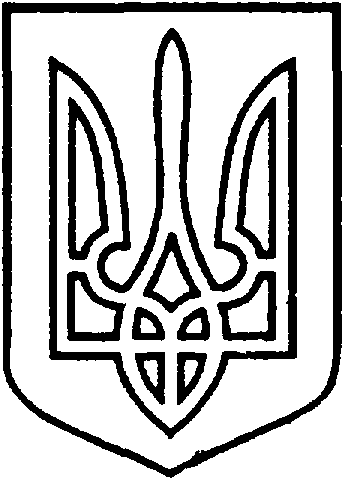 УКРАЇНАВІЙСЬКОВО-ЦИВІЛЬНА  АДМІНІСТРАЦІЯМІСТА  СЄВЄРОДОНЕЦЬК  ЛУГАНСЬКОЇ  ОБЛАСТІРОЗПОРЯДЖЕННЯКЕРІВНИКА ВІЙСЬКОВО-ЦИВІЛЬНОЇ  АДМІНІСТРАЦІЇЛуганська обл., м. Сєвєродонецьк,бульвар Дружби Народів, 32« 24 »    грудня   2020  року                                                                     № 1268  Про «Затвердження тимчасових графіків руху тролейбусів у робочі та вихідні дні на зимовий період 2020-2021 років» Відповідно до ст.4 п.2, ст.6 ч.3 п.8 Закону України «Про військово-цивільні адміністрації», Закону України «Про міський електричний транспорт», Постанови Кабінету Міністрів України №1236 від 09 грудня 2020 року «Про встановлення карантину та запровадження обмежувальних протиепідемічних заходів з метою запобігання поширенню на території України гострої респіраторної хвороби COVID-19, спричиненої коронавірусом SARS-CoV-2», взявши до уваги лист директора комунального підприємства «Сєвєродонецьке тролейбусне управління» від 22.12.2020 №1-502, з метою скорочення економічно недоцільних рейсів які прямують від зупинки «АМІАК» до зупинки «ПІВНІЧНА», збільшення чисельності оборотних рейсів міського електротранспорту, корегування маршрутів руху тролейбусів з урахуванням роботи підприємств міста, ЗОБОВ’ЯЗУЮ:1. Затвердити тимчасові графіки руху тролейбусів у робочі та вихідні дні на зимовий період 2020-2021 років (додатки №1 та №2).          	2. Розпорядження  підлягає оприлюдненню.3. Контроль за виконанням даного розпорядження покладається на заступника керівника військово-цивільної адміністрації Олега КУЗЬМІНОВА.Керівник військово-цивільної адміністрації		             Олександр СТРЮК 